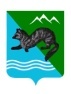 П О С Т А Н О В Л Е Н И Е АДМИНИСТРАЦИИ СОБОЛЕВСКОГО МУНИЦИПАЛЬНОГО РАЙОНА КАМЧАТСКОГО КРАЯ08 июня 2020                              с. Соболево                                           №142В соответствии с частью 3 статьи 31.2 Федерального закона от 4 декабря 2007 г. N 329-ФЗ «О физической культуре и спорте в Российской Федерации» (в ред. от 02.08.2019 г.) в целях организации и проведения тестирования населения по выполнению нормативов испытаний (тестов) Всероссийского физкультурно-спортивного комплекса «Готов к труду и обороне» (ГТО), руководствуясь Уставом Соболевского муниципального района Камчатского края, АДМИНИСТРАЦИЯ ПОСТАНОВЛЯЕТ:1. Наделить Муниципальное Общеобразовательное Казённое Учреждение «Соболевская средняя школа» (далее – МОКУ «Соболевская средняя школа») правом по оценке выполнения нормативов испытаний (тестов) Всероссийского физкультурно-спортивного комплекса «Готов к труду и обороне» (ГТО).2. Руководителю МОКУ «Соболевская средняя школа» организовать работу центра тестирования Соболевского муниципального района по выполнению нормативов испытаний (тестов) Всероссийского физкультурно-спортивного комплекса «Готов к труду и обороне» (ГТО).3. Руководителю Комитета по бюджету и финансам администрации Соболевского муниципального района обеспечить финансирование деятельности центра тестирования в рамках средств бюджета предусмотренного на соответствующие цели.4. Управлению делами администрации Соболевского муниципального района опубликовать настоящее постановление в районной газете «Соболевский вестник» и разместить на официальном сайте администрации Соболевского муниципального района в информационно-телекоммуникационной сети Интернет.5. Настоящее постановление вступает в силу после дня его официального опубликования (обнародования).Глава Соболевского муниципального района                                 В.И. Куркин